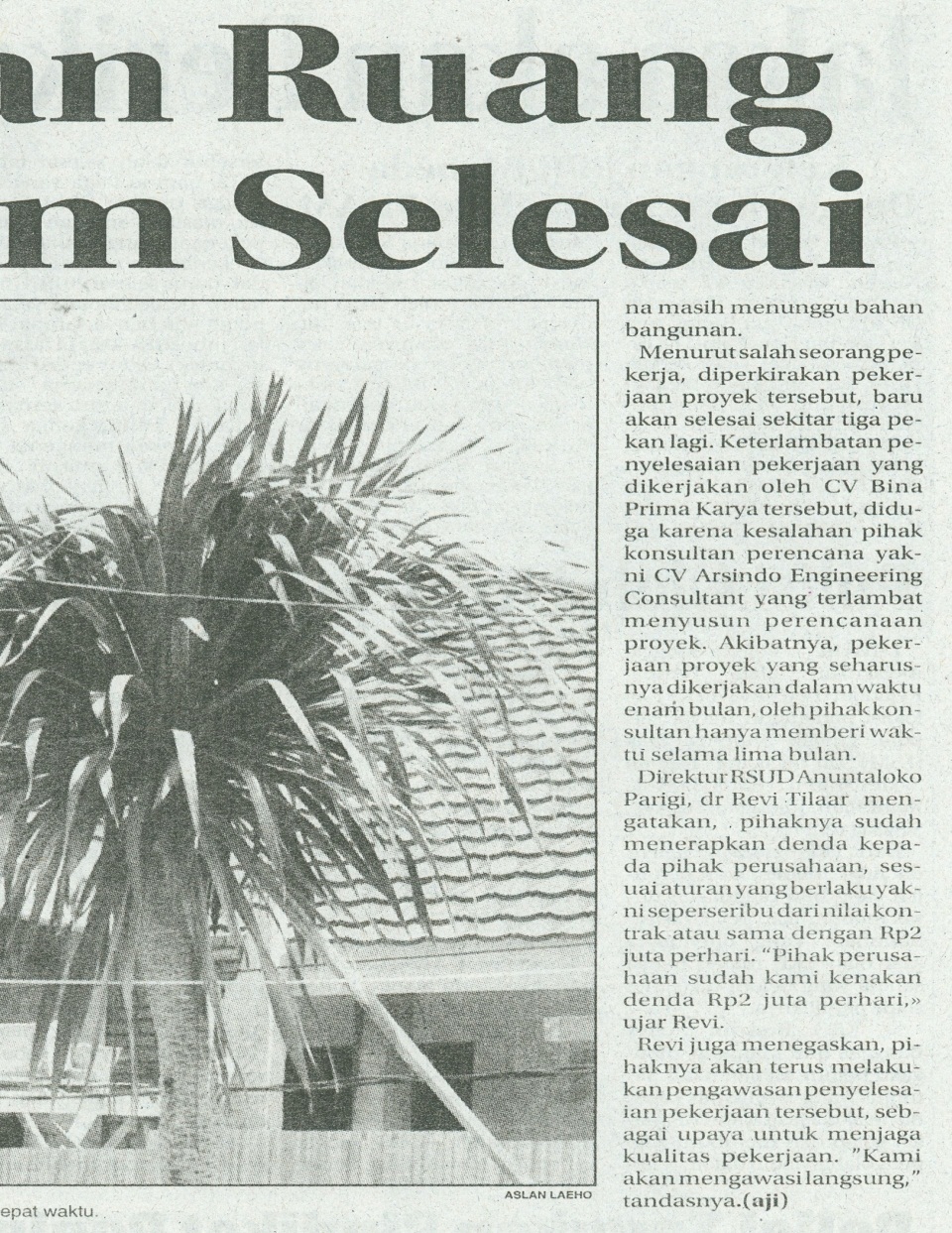 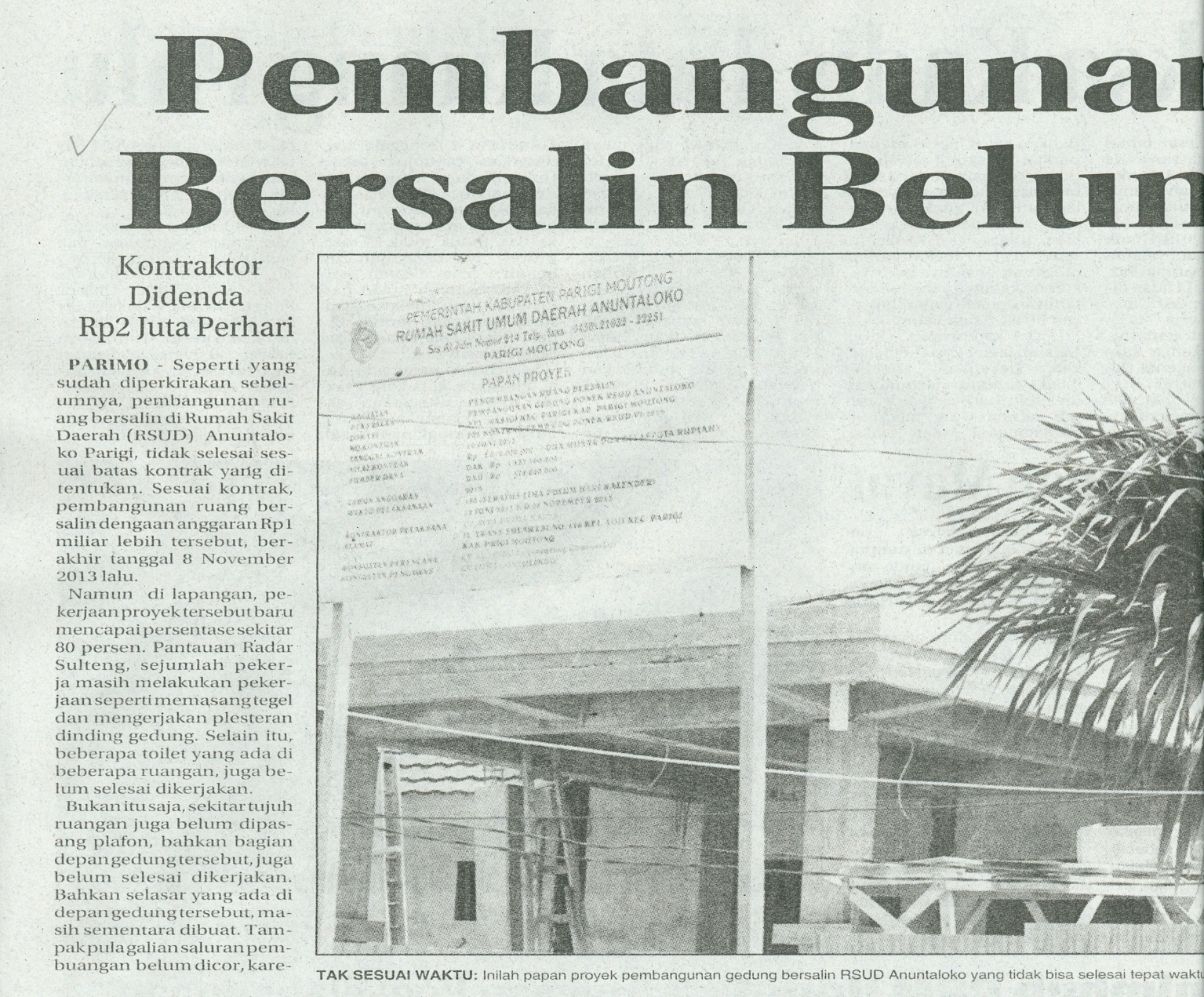 Harian	:Radar SultengKasubaudSulteng IIHari, tanggal:Rabu, 13 November 2013KasubaudSulteng IIKeterangan:Hal. 22 Kolom 1-3KasubaudSulteng IIEntitas:Kabupaten Parigi MoutongKasubaudSulteng II